РЕШЕНИЕВ соответствии с Решением Городской Думы Петропавловск-Камчатского городского округа от 31.10.2013 № 145-нд «О наградах и почетных званиях Петропавловск-Камчатского городского округа» Городская Дума Петропавловск-Камчатского городского округаРЕШИЛА:1. Наградить Почетными грамотами Городской Думы Петропавловск-Камчатского городского округа за заслуги в развитии на территории Петропавловск-Камчатского городского округа образования в результате многолетнего добросовестного труда, высокого уровня профессионализма и в связи с празднованием профессионального праздника «День учителя» следующих работников общеобразовательных учреждений и учреждения дополнительного образования Петропавловск-Камчатского городского округа:Пронькину Наталью Николаевну – заместителя директора по учебно-воспитательной работе муниципального бюджетного общеобразовательного учреждения «Средняя школа № 11 имени В.Д. Бубенина»;Черемисину Ольгу Анатольевну – тренера-преподавателя муниципального автономного учреждения дополнительного образования «Детско-юношеская спортивная школа № 2»;Шиян Галину Анатольевну – учителя технологии муниципального бюджетного общеобразовательного учреждения «Средняя школа № 4 имени А.М. Горького».2. Разместить настоящее решение на официальном сайте Городской Думы Петропавловск-Камчатского городского округа в информационно-телекоммуникационной сети «Интернет».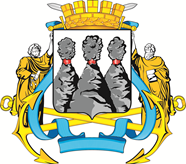 ГОРОДСКАЯ ДУМАПЕТРОПАВЛОВСК-КАМЧАТСКОГО ГОРОДСКОГО ОКРУГАот 28.08.2019 № 505-р22-я сессияг.Петропавловск-КамчатскийО награждении Почетными грамотами Городской Думы Петропавловск-Камчатского городского округа работников общеобразовательных учреждений и учреждения дополнительного образования Петропавловск-Камчатского городского округа Председатель Городской Думы Петропавловск-Камчатского городского округа Г.В. Монахова